Projektas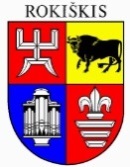 ROKIŠKIO RAJONO SAVIVALDYBĖS TARYBAS P R E N D I M A SDĖL PRITARIMO ROKIŠKIO RAJONO SAVIVALDYBĖS VYKDOMŲ VISUOMENĖS SVEIKATOS PRIEŽIŪROS FUNKCIJŲ ĮGYVENDINIMO 2017 METŲ ATASKAITAI2018 m. balandžio 27 d. Nr. TS-RokiškisVadovaudamasi Lietuvos Respublikos vietos savivaldos įstatymo  16 straipsnio 4 dalimi, Lietuvos Respublikos visuomenės sveikatos priežiūros įstatymo  6 straipsnio 5 dalimi, Lietuvos Respublikos Vyriausybės 2008 m. birželio 18 d. nutarimu Nr. 606 „Dėl Savivaldybės vykdomų visuomenės sveikatos priežiūros funkcijų įgyvendinimo ataskaitos teikimo tvarkos“, Lietuvos Respublikos sveikatos apsaugos ministro 2015 m. kovo 2 d. įsakymu Nr. V-292 ,,Dėl savivaldybės vykdomų visuomenės sveikatos priežiūros funkcijų įgyvendinimo ataskaitos formos patvirtinimo“ pakeitimo, Rokiškio rajono savivaldybės taryba n u s p r e n d ž i a:Pritarti Rokiškio rajono savivaldybės vykdomų visuomenės sveikatos priežiūros funkcijų įgyvendinimo 2017 metų ataskaitai (pridedama).Sprendimą skelbti savivaldybės interneto svetainėje www.rokiskis.lt. Sprendimas per vieną mėnesį gali būti skundžiamas Regionų apygardos administraciniam teismui, skundą (prašymą) paduodant bet kuriuose šio teismo rūmuose, Lietuvos Respublikos administracinių bylų teisenos įstatymo nustatyta tvarka.Savivaldybės meras				Antanas Vagonis							Vitalis Giedrikas			PRITARTA				Rokiškio rajono savivaldybės tarybos		2018 m. balandžio 27 d. Nr. TS-ROKIŠKIO RAJONO SAVIVALDYBĖS VYKDOMŲ VISUOMENĖS SVEIKATOS PRIEŽIŪROS FUNKCIJŲ ĮGYVENDINIMO 2017 METŲ ATASKAITAI SKYRIUSBENDRA INFORMACIJA APIE SAVIVALDYBĖS GYVENTOJŲ SVEIKATOS BŪKLĘ	Informacija apie savivaldybės gyventojų sveikatos būklę pateikiama Rokiškio rajono savivaldybės tarybos 2018 m. balandžio 27 d. sprendime Nr. TS-___ „Dėl Rokiškio rajono savivaldybės 2016 m. visuomenės sveikatos stebėsenos ataskaitos patvirtinimo”.II SKYRIUSROKIŠKIO RAJONO SAVIVALDYBĖS VISUOMENĖS SVEIKATOS PRIEŽIŪROS FUNKCIJOMS VYKDYTI ĮTAKOS TURĖJUSIŲ VEIKSNIŲ APŽVALGAPIRMASIS SKIRSNISVEIKSNIŲ APŽVALGA1 lentelė. Išoriniai veiksniai, kurie 2017 m. turėjo įtakos Rokiškio rajono savivaldybės vykdytai visuomenės sveikatos priežiūros veiklai.2 lentelė. Vidiniai veiksniai, kurie turėjo įtakos Rokiškio rajono savivaldybės vykdytai visuomenės sveikatos priežiūrai.ANTRASIS SKIRSNISINFORMACIJA APIE VISUOMENĖS SVEIKATOS PRIEŽIŪROS FUNKCIJAS SAVIVALDYBĖJE VYKDANČIAS ĮSTAIGAS IR SPECIALISTUS	Rokiškio rajono savivaldybės visuomenės sveikatos biuras (toliau – Biuras), įmonės kodas 301817855 – Rokiškio rajono savivaldybės tarybos 2008 m. balandžio 18 d. sprendimu Nr. TS-4.70 įsteigta biudžetinė įstaiga. Juridinių asmenų registre įregistruota 2008 m. liepos 29 d.	Pagrindinės biuro veiklos sritys: visuomenės sveikatos stiprinimas ir stebėsena ir mokinių / vaikų visuomenės sveikatos priežiūra Rokiškio rajono savivaldybės ikimokyklinio ugdymo, bendrojo ugdymo mokyklose ir profesinio mokymo įstaigoje. Biure įdarbinti visuomenės sveikatos stiprinimo, visuomenės sveikatos priežiūros specialistė atliekanti vaikų ir jaunimo priežiūros funkcijas, visuomenės sveikatos stebėsenos ir visuomenės sveikatos priežiūros specialistai dirbantys mokyklose ir ikimokyklinėse įstaigose.	Biure Rokiškio rajono savivaldybės tarybos 2017 m. lapkričio 30 d. sprendimu Nr. TS-195 „Dėl didžiausio leistino darbuotojų skaičiaus patvirtinimo Rokiškio rajono savivaldybės biudžetinėse įstaigose” patvirtinta 21,25 etatų, iš jų Rokiškio rajono savivaldybėje yra 9,75 etatai, kiti etatai išlaikomi iš spec. programos lėšų.3 lentelė. Rokiškio rajono savivaldybės visuomenės sveikatos biuro specialistai.Pateikiami duomenys apie visuomenės sveikatos priežiūros funkcijas vykdančius visuomenės sveikatos priežiūros specialistus konkrečioje savivaldybės teritorijoje.TREČIAS SKIRSNIS2017 METŲ ROKIŠKIO RAJONO SAVIVALDYBĖS VISUOMENĖS SVEIKATOS PRIEŽIŪROS FUNKCIJŲ VYKDYMO TIKSLAI, UŽDAVINIAI BEI PRIEMONĖS  2 lentelė. Savivaldybės visuomenės sveikatos priežiūros funkcijų vykdymo tikslai, uždaviniai bei priemonės (tūkst. Eur)Paaiškinimai: 1. (n) – ataskaitiniai metai.2. Skiltyje „Tikslo, uždavinio, priemonės kodas“ įrašomi programos tikslų, uždavinių ir priemonių kodai iš Savivaldybės strateginio veiklos plano.3. Skiltyje „Tikslo, uždavinio, priemonės pavadinimas“ įrašomi programos tikslų, uždavinių ir priemonių pavadinimai iš Savivaldybės strateginio veiklos plano.4. Nurodant asignavimus pagal šaltinius:4.1. Eilutėje „1. Iš viso savivaldybės biudžetas“ nurodomi asignavimai iš savivaldybės biudžeto, t. y. įstatymu nustatyti asignavimai asignavimų valdytojui visuomenės sveikatos priežiūros funkcijoms vykdyti;4.2. Eilutėse „1.1. bendrojo finansavimo lėšos“ ir „1.2. Europos Sąjungos ir kitos tarptautinės finansinės paramos lėšos“ lėšas nurodo Europos Sąjungos finansinę paramą administruojančios institucijos ir naudojančios (techninės paramos lėšas) institucijos;4.3. eilutėje „2. Kiti šaltiniai (Europos Sąjungos finansinė parama projektams įgyvendinti ir kitos teisėtai gautos lėšos)“ lėšas nurodo institucijos, kurios gauna lėšų iš paramą administruojančių institucijų arba tiesiogiai iš Europos Sąjungos institucijų vykdomiems projektams finansuoti (dėl kurių pasirašytos sutartys, priimti sprendimai dėl lėšų skyrimo) ir kitų teisėtai gautų lėšų.5. Jeigu n-taisiais metais asignavimų panaudota mažiau ar daugiau, nei patvirtinta (patikslinta), nurodomos susidariusių skirtumų priežastys.KETVIRTASIS SKIRSNISBENDRADARBIAVIMAS VYKDANT VISUOMENĖS SVEIKATOS PRIEŽIŪROS VEIKLĄ ROKIŠKIO RAJONO SAVIVALDYBĖJERokiškio rajono savivaldybės socialinės paramos ir sveikatos skyrius administravo ir koordinavo neįgaliųjų reabilitacines programas, stengėsi tinkamai išnaudoti bendruomenėse socialinės rūpybos, slaugos paslaugų namuose ir lankomosios priežiūros išteklius. UAB ,,Profilaktinė dezinfekcija“ ir Rokiškio socialinės paramos centras rūpinosi buitinių kenkėjų naikinimu socialinės rizikos šeimose ir užkrečiamų ligų prevencija (pedikulioze). Rokiškio rajono policijos komisariatas organizavo informacinio pobūdžio paskaitas skirtas smurto prevencijai,  psichoaktyviųjų medžiagų prekyba ir nusikalstama veikla. Pedagoginė psichologinė tarnyba rengė pozityvios tėvystės mokymus, kurie naudingi formuojant pozityvias nuostatas į šeimą, tėvystės atsakomybę. Organizavo vaikų saviugdos užsiėmimus, skatino ugdyti vaikų bendravimo įgūdžius, suprasti kito jausmus, išgyvenimus ir pasijusti saugiu visuomenės nariu. Rokiškio rajono švietimo įstaigos, visuomenės sveikatos biuras organizavo paskaitas - diskusijas apie psichoaktyvių medžiagų poveikį sveikatai, apie rūkymo žalą.  Mokinių ir mokytojų tarpe populiarino žinias apie sveikatą, kuriant sveikatai palankią aplinką ir propaguojant aktyvų gyvenimo būdą. Rokiškio rajono neįgaliųjų draugija rūpinosi neįgaliųjų užimtumu, kuo daugiau įtraukti į aktyvią veiklą, skaitė paskaitas apie sveiko gyvenimo būdą, mankštos ir sporto naudą. Skatino bendradarbiavimą tarp rajono ir Aukštaitijos regiono neįgaliųjų. Neįgaliųjų sporto klubas „Olimpija“ organizavo ir pravedė sportines varžybas.Specialiųjų poreikių turintiems vaikams vykdyti interaktyvūs užsiėmimai, suteiktos žinios apie tolimesnio mokymosi ir įsidarbinimo galimybes.  Kūno kultūros ir sporto centras, sporto klubas „Torris“ rūpinosi mokinių užimtumu vasaros metu. Vedė grupinius užsiėmimus, treniruotes, varžybas, pokalbius sveikos gyvensenos, alkoholio, tabako ir kitų psichoaktyviųjų medžiagų vartojimo prevencijos temomis. Organizuotos plaukimo pratybos ir grūdinimosi procedūros.Vykdant alkoholio, tabako ir kitų psichoaktyvių medžiagų vartojimo prevenciją bei vaikų ir jaunimo sveikatos išsaugojimą ir gerinimą buvo bendruomenės nariams, tėvams išdalinti lankstinukai apie psichoaktyviųjų medžiagų poveikį sveikatai. Organizuotos stovyklos su policijos pareigūnais, užsiėmimai, mokymai psichoaktyvių medžiagų vartojimo prevencijai. Socialinės rizikos šeimoms vesti mokymai apie priklausomybių žalą, teiktos individualios konsultacijos apie galimus gydymo metodus. Obelių vaikų globos namų auklėtiniams buvo suorganizuota stovykla, kurioje buvo ugdomi vaikų gebėjimai, skatinantys atsispirti bei atsisakyti alkoholio ir kitų psichiką veikiančių medžiagų. Ekologų klubas „Medeina“ surengė Rokiškio rajono policijos komisariato paskaitas jaunimui temomis: „Jaunimo nusikalstamumas ir prevencija“. Taip pat organizavo protų mūšį skirtą AIDS dienai. Asociacija „Veiklus pilietis“ organizavo seminarą smurto prevencijos bei psichinės sveikatos stiprinimo tema mokyklų specialiesiems pedagogams, socialiniams pedagogams, klasių auklėtojams. Asociacija „Trinus“ vedė „Klasės palydėjimo seminarus“, kurių metu padėjo klasėje įsivardinti esančias problemas, konsultavo pedagogus, mokyklos bendruomenę.Rokiškio rajono savivaldybės švietimo įstaigos, visuomenės sveikatos biuras, skatino jaunimą sportuoti, stiprinti ir saugoti savo sveikatą. Buvo organizuojamos įvairios sporto varžybos, prevencinės viktorinos žalingų įpročių ir sveikos gyvensenos temomis, rengti seminarai apie smurto ir patyčių prevenciją bei psichinės sveikatos stiprinimo tema mokyklų specialiesiems pedagogams, socialiniams pedagogams, klasių auklėtojams. Neformalaus švietimo pagalba buvo padedama atpažinti patyčias, smurtą, bei padėti saugiai suteikti pagalbą. Biuras nuolat bendradarbiauja su Sveikatos mokymo ir ligų prevencijos centru, Higienos institutu, Narkotikų, tabako ir alkoholio kontrolės departamentas, VšĮ Rokiškio pirminės sveikatos priežiūros centru, visuomenės sveikatos biurais, švietimo įstaigomis, Rokiškio rajono savivaldybės administracijos švietimo, kultūros ir sporto, socialinės paramos skyriais, bendruomenėmis, NVO ir kitomis įstaigomis ir organizacijomis.  III SKYRIUSVALSTYBINIŲ (VALSTYBĖS PERDUOTŲ SAVIVALDYBĖMS) VISUOMENĖS SVEIKATOS PRIEŽIŪROS FUNKCIJŲ (VISUOMENĖS SVEIKATOS PRIEŽIŪRA SAVIVALDYBĖS TERITORIJOJE ESANČIOSE IKIMOKYKLINIO UGDYMO, BENDROJO UGDYMO IR PROFESINIO MOKYMO ĮSTAIGOSE UGDOMŲ MOKINIŲ PAGAL IKIMOKYKLINIO, PRIEŠMOKYKLINIO, PRADINIO, PAGRINDINIO IR VIDURINIO UGDYMO PROGRAMAS, VISUOMENĖS SVEIKATOS STIPRINIMAS, VISUOMENĖS SVEIKATOS STEBĖSENA) SAVIVALDYBĖJE VYKDYMĄPIRMASIS SKIRSNISVISUOMENĖS SVEIKATOS PRIEŽIŪRA SAVIVALDYBĖS TERITORIJOJE ESANČIOSE IKIMOKYKLINIO UGDYMO, BENDROJO UGDYMO IR PROFESINIO MOKYMO ĮSTAIGOSE UGDOMŲ MOKINIŲ PAGAL IKIMOKYKLINIO, PRIEŠMOKYKLINIO, PRADINIO, PAGRINDINIO IR VIDURINIO UGDYMO PROGRAMASRokiškio rajono savivaldybės 2017 m. metinė valstybinių (valstybės perduotų savivaldybėms) visuomenės sveikatos priežiūros funkcijų vykdymo vertinimo kriterijų, jų reikšmių ataskaita. 4 lentelė. 2017 m. sveikatos ugdymo ir mokymo renginiai ir leidiniai. ANTRASIS SKIRSNISMOKINIŲ IR VISUOMENĖS SVEIKATOS PRIEŽIŪROS SPECIALISTŲ SKAIČIUS ROKIŠKIO RAJONO SAVIVALDYBĖJE5 lentelė. Mokinių ir visuomenės sveikatos priežiūros specialistų skaičius.TREČIASIS SKIRSNISVISUOMENĖS SVEIKATOS PRIEŽIŪROS FUNKCIJOS: VISUOMENĖS SVEIKATOS STIPRINIMAS IR STEBĖSENAVISUOMENĖS SVEIKATOS STEBĖSENAKuprinių svėrimo akcijos rezultatų aptarimas. Biuro specialistės 2017 m. spalio ir lapkričio mėnesiais, vykdė akciją ,,Kiek sveria tavo kuprinė?“. Viso akcijoje dalyvavo 829 Rokiškio rajono mokiniai, iš 10 akcijoje dalyvavusių mokyklų. Lyties atžvilgiu, akcijoje dalyvavo panašus skaičius mergaičių ir berniukų (419 mergaičių ir 410 berniukų). Šios akcijos tikslas buvo įvertinti 1 − 6 klasių mokinių nešiojamų kuprinių svorį, kuprinės tipą ir kuprinės nešiojimo būdą. Mokyklos mokytojam ir vaikų tėveliams buvo išdalinti lankstukai, informuojantys apie kuprines ir vaiko svorio santykį. Kuprinių svėrimo ataskaita viešinama biuro internetinėje svetainėje www.rsveikata.lt. Mokinių sveikatos stebėsenos mokyklose vykdymas. 2017 metais mokinių profilaktiniuose patikrinimuose dalyvavo darželinukai ir 1−12 klasių mokiniai. 2017 m. Rokiškio rajono savivaldybės ikimokyklinio ugdymo įstaigas lankė 826 vaikai: 413 mergaičių ir 413 berniukų (Kavoliškio mokykla-darželis, Kamajų ikimokyklinio ugdymo skyrius, Obelių lopšelis – darželis, Rokiškio mokykla–darželis ,,Ąžuoliukas“, Juodupės lopšelis – darželis, Kazliškio ikimokyklinio ir pradinio ugdymo skyrius, Rokiškio lopšelis – darželis ,,Pumpurėlis, ,,Varpelis“ ir ,,Nykštukas“) iš jų profilaktiškai sveikatą pasitikrino ir vaiko sveikatos pažymėjimus į ikimokyklinio ugdymo įstaigas pateikė visi vaikai, ir  tai sudarė 100 proc. visų vaikų. Ataskaitos duomenys analizuojami ir saugomi (http://vssis.hi.lt/ ir biuro internetinėje svetainėje www.rsveikata.lt).Rokiškio rajono savivaldybės maudyklų vandens ataskaita. Rokiškio rajono savivaldybėje nuolat vykdoma maudimosi vietų vandens kokybės stebėsena 3 vandens telkiniuose (Sartų ežeras, Vyžuonos ežeras ir Rokiškio ežeras). 2017 m. maudimosi vietose paimtų mėginių, viršijančių maudimosi sezonu galiojančias mikrobiologinių parametrų normas nenustatyta, nei viename iš 3 ežerų. Maudyklų vandens tyrimai viešinami biuro internetinėje svetainėje www.rsveikata.lt, spaudoje „Gimtasis Rokiškis“, maudyklų informaciniuose stenduose, duomenys siunčiami į Sveikatos mokymų ir ligų prevencijos centrą.5-ų, 7-ų ir 9-ų klasių mokinių gyvensenos tyrimas. 2017 metais visose Rokiškio rajono mokyklose vyko mokyklinio amžiaus vaikų gyvensenos tyrimas. Tiriamieji – visi 5, 7 ir 9 klasių mokiniai. Iš viso tyrime dalyvavo 60 savivaldybių, iš kurių buvo apklausti 38 633 mokiniai. Rokiškio r. savivaldybėje buvo apklausti 662 mokiniai (5 klasėje buvo 232 respondentų užpildytos anketos, 7 klasėje – 210, o 9 klasėje − 220). Higienos institutas atliks detalią mokyklinio amžiaus vaikų gyvensenos tyrimo duomenų analizę bei iki 2017 m. kovo 31 d. parengs leidinį, prieinamą Higienos instituto tinklalapyje adresu www.hi.lt/gyvensena. Taip pat tyrimų duomenys buvo naudojami Rokiškio rajono savivaldybės visuomenės sveikatos stebėsenos 2015 metų ataskaitoje.4Rokiškio rajono savivaldybės visuomenės sveikatos stebėsenos ataskaita. Informacija apie savivaldybės gyventojų sveikatos būklę pateikta bus Rokiškio rajono savivaldybės tarybai 2018 m. balandžio 27 d.VISUOMENĖS SVEIKATOS STIPRINIMAS6 lentelė. Visuomenės sveikatos stiprinimo renginiai, dalyvių skaičius, leidiniai.IV SKYRIUSSAVIVALDYBĖS VISUOMENĖS SVEIKATOS RĖMIMO SPECIALIOJI PROGRAMAVykdyta 48 savivaldybės visuomenės sveikatos programos, kurioms buvo skelbiamas konkursas. Rokiškio rajono savivaldybės tarybos 2017 m. kovo 31 d. sprendimu Nr. TS-80 „Dėl Rokiškio rajono savivaldybės visuomenės sveikatos rėmimo specialiosios programos 2017 metų sąmatos patvirtinimo“. 7 lentelė. Rokiškio rajono savivaldybės visuomenės sveikatos rėmimo specialiosios programos lėšos.8 lentelė. Bendruomenės sveikatos rėmimas visuomenės sveikatos rėmimo specialiosios programos įgyvendintos veiklos.PIRMASIS SKIRSNISSAVIVALDYBĖS VISUOMENĖS SVEIKATOS RĖMIMO SPECIALIOSIOS PROGRAMOS LĖŠOS(tūkst. Eur)ANTRASIS SKIRSNISSAVIVALDYBĖS VISUOMENĖS SVEIKATOS RĖMIMO SPECIALIOSIOS PROGRAMOS LĖŠOMIS ĮGYVENDINTOS PRIEMONĖS (tūkst. Eur.)____________________________________________________Rokiškio rajono savivaldybės tarybaiDĖL PRITARIMO ROKIŠKIO RAJONO SAVIVALDYBĖS VYKDOMŲ VISUOMENĖS SVEIKATOS PRIEŽIŪROS FUNKCIJŲ ĮGYVENDINIMO  2017 METŲ ATASAKAITAI AIŠKINAMASIS RAŠTAS2018-04-28Parengto sprendimo projekto tikslai ir uždaviniai. Pritarti Rokiškio rajono savivaldybės vykdomų visuomenės sveikatos priežiūros funkcijų įgyvendinimo 2017 m. ataskaitai. Ataskaita bus pateikta Lietuvos Respublikos sveikatos apsaugos ministerijai įstatymų nustatyta tvarka. Ataskaita teikiama raštu ir elektroninėje laikmenoje.Šiuo metu esantis teisinis reglamentavimas. Rokiškio rajono savivaldybės vykdomų visuomenės sveikatos priežiūros funkcijų įgyvendinimo 2017 metų ataskaita parengta, vadovaujantis  Lietuvos Respublikos visuomenės sveikatos priežiūros įstatymo  6 straipsnio 5 dalimi,  Lietuvos Respublikos Vyriausybės 2008 m. birželio 18 d. nutarimu Nr. 606 „Dėl savivaldybės vykdomų visuomenės sveikatos priežiūros funkcijų įgyvendinimo ataskaitos teikimo tvarkos“ ir  Lietuvos Respublikos sveikatos apsaugos ministro 2015 m. kovo 2 d. įsakymu Nr. V-292 ,,Dėl savivaldybės vykdomų visuomenės sveikatos priežiūros funkcijų įgyvendinimo ataskaitos formos patvirtinimo“ pakeitimo.  	Sprendimo projekto esmė. Rokiškio rajono savivaldybės vykdomų visuomenės sveikatos priežiūros funkcijų įgyvendinimo 2017 m. ataskaitoje trumpai aptariami vidiniai, išoriniai veiksniai, turėję įtakos visuomenės sveikatos priežiūros veiklai. Pateikiama informacija apie gyventojų sveikatos būklę. Pateikiama informacija apie visuomeninių organizacijų dalyvavimą sveikatinimo veikloje, savivaldybės administracijos struktūrinių padalinių indėlį į visuomenės sveikatos priežiūros funkcijų įgyvendinimą savivaldybės teritorijoje. Pateikiama informacija apie praėjusiais metais rajone vykdytą vaikų ir jaunimo sveikatos priežiūros veiklą ir visuomenės sveikatos stebėsenos ir stiprinimo veiklą. Aptariami savivaldybės visuomenės sveikatos rėmimo specialiosios programos lėšos, įgyvendintos priemonės. Galimos pasekmės, priėmus siūlomą tarybos sprendimo projektą:teigiamos – ataskaita bus pateikta Lietuvos Respublikos sveikatos apsaugos ministerijai įstatymų nustatyta tvarka;neigiamų – nėra.Kokia sprendimo nauda Rokiškio rajono gyventojams. Pateikta ataskaita suteikia rajono gyventojams galimybę išsamiau susipažinti su rajono gyventojų sveikatos būkle, sužinoti apie visuomeninių organizacijų dalyvavimą sveikatinimo veikloje, apie vykdytas sveikatinimo programas, apie praėjusiais metais rajone vykdytą vaikų ir jaunimo sveikatos priežiūros veiklą. Susipažinę su ataskaita rajono gyventojai galės planuoti patys aktyviau įsitraukti į visuomenines organizacijas ir dalyvauti sveikatinimo veikloje.Finansavimo šaltiniai ir lėšų poreikis. Nėra.Suderinamumas su Lietuvos Respublikos galiojančiais teisės norminiais aktais. Projektas neprieštarauja galiojantiems teisės aktams.Antikorupcinis vertinimas- teisės akte nenumatoma reguliuoti visuomeninių santykių, susijusių su LR Korupcijos prevencijos įstatymo 8 str. 1 d. numatytais veiksniais, todėl teisės aktas nevertintinas antikorupciniu požiūriu. Skyriaus vedėjas	                 			    Vitalis Giedrikas		Eil. Nr.Išoriniai veiksniaiIšorės veiksnių poveikio rezultatas savivaldybės vykdomai visuomenės sveikatos priežiūros veiklaiPasiūlymai (Lietuvos Respublikos sveikatos apsaugos ministerijai, Rokiškio rajono savivaldybės tarybai)1.Visuomenės sveikatos priežiūra – valstybės perduota funkcija (savivaldybėms)Tolygesnis ir aiškesnis finansavimas bei savalaikis veiklos planavimas. Pagerintas visuomenės sveikatos priežiūros paslaugų prieinamumas ir kokybė.Visuomenės sveikatos priežiūros paslaugų prieinamumo didėjimas – biuras yra arčiausiai bendruomenių ir jų narių, todėl yra galimybė teikti paslaugas visoms amžiaus ir tikslinėms grupėms.2.Nereglamentuota visuomenės sveikatos priežiūros paslaugų kokybės vertinimo sistemaNėra unifikuotų visuomenės sveikatos paslaugų vertinimo kriterijų, vieningos gerosios ir (ar) blogosios patirties dalijimosi sistemos, siekiant sumažinti neefektyvias veiklas.Parengti visuomenės sveikatos priežiūros teikiamų paslaugų kokybinius ir kiekybinius vertinimo rodiklius ir jų stebėsenos bei vertinimo sistemą3.Nepakankamas kitų sektorių indėlis į visuomenės sveikatos priežiūrąNesuderinti valstybinių įstaigų veiksmai.Siūloma rengti konkrečias tarpžinybinio bendradarbiavimo visuomenės sveikatos srityje programas ir priemones4.Nepakankamas valstybės dėmesys sveikatos ugdymui mokykloseBendrojo ugdymo procese į mokymo programas nėra įtraukta privalomų sveikatinimo pamokųŠvietimo ir mokslo ministerijai į mokinių mokymo programą įtraukti visuomenės sveikatos mokymą5.Nepakankamas sveikatos priežiūros paslaugų prieinamumas mokykloseDideli mokyklų ir ikimokyklinių ugdymo įstaigose visuomenės sveikatos priežiūros specialisto 1 etatui priskirtų mokinių normatyvai.Siūloma mažinti sveikatos priežiūros specialistų normatyvą6.Visuomenės sveikatos priežiūros specialistų finansavimo trūkumasNenustatyti realūs mokinių/vaikų normatyvai visuomenės sveikatos specialisto vienam etatui – specialistai dirbdami 1 etato darbo krūviu turi aptarnauti po 2–3 ugdymo įstaigas per savaitęSiūloma mažinti mokinių / vaikų normatyvai visuomenės sveikatos priežiūros specialistui vienam etatui7.Nei vienas visuomenės sveikatos priežiūros specialistas ikimokyklinio ugdymo įstaigoje neturi 1 etato2016 m. specialistai dirbo vienoje ikimokyklinio ugdymo įstaigoje – 0,2 etatoSiūloma mažinti mokinių / vaikų normatyvus 1 specialistui, nustatant 200 vaikų etatui.8.Žmogiškieji ištekliaiNemotyvuojantis (mažas) darbo užmokestis lemia darbuotojų kaitą, specialistų trūkumą. Sunku pritraukti jaunus, aukštąjį visuomenės sveikatos išsilavinimą įgijusius specialistus.Eil. Nr.Vidiniai veiksniaiIšorės veiksnių poveikio rezultatas savivaldybės vykdomai visuomenės sveikatos priežiūros veiklaiPasiūlymai (Lietuvos Respublikos sveikatos apsaugos ministerijai, Rokiškio rajono savivaldybės tarybai)1.Nepakankamas visuomenės sveikatos svarbos suvokimas bendruomenėjeNepakankamai suvokiama visuomenės sveikatos svarba. Nepakankama gyventojų atsakomybės už savo sveikatą Didinti savivaldybės bendruomenių narių įtraukimą į sveikatinimo veiklą2.Tarpžinybinio ir tarpsektorinio bendradarbiavimo didėjimasDarbas įvairiose darbo grupėse ir komisijose didina visuomenės sveikatos priežiūros svarbą, ugdo komunikabilumąOrganizuoti daugiau susirinkimų, konferencijų, diskusijų, kuriose dalyvaus savivaldybės administracijos atstovai ir savivaldybės įstaigų vadovai3.Žmogiškųjų išteklių trūkumasDideli ugdymo įstaigose visuomenės sveikatos priežiūros specialistų priskirtų mokinių normatyvai 1 etatuiSiūloma mažinti mokinių/ vaikų normatyvus 1 specialistui, nustatant 200 vaikų etatui4.Aktyvi visuomenės sveikatos biuro veiklaSėkmingai ugdomi  sveiko gyvenimo būdo ir fizinio aktyvumo įpročiai pagal atskiras amžiaus grupes. Gerėja gyventojų informuotumas visuomenės sveikatos klausimais, didėja profilaktiškai pasitikrinančių mokinių skaičius. Organizuojamuose sveikatingumo renginiuose didėja dalyvių skaičius.Atliekamas mokyklų sveikatos priežiūros veiklos sistemingas koordinavimas ir organizavimas5.Biuras turi licenciją visuomenės sveikatos priežiūros veiklai vykdyti.Organizuojami Privalomieji pirmos pagalbos mokymai rajono gyventojams6.Rokiškio rajono švietimo įstaigų (išskyrus darželius) aprūpinimas kompiuterine ir programine įrangaHigienos instituto projektas „Vaikų sveikatos stebėsenos informacinės sistemos, skirtos sistemingam vaikų sveikatos būklės stebėjimui ir kryptingam sveikatos politikos formavimui, sukūrimas ir įgyvendinimas“ – NOR-LT11-SAM-01-TF-01-001. Tikslas: sukurti ir įdiegti bendrą Lietuvoje vaikų sveikatos stebėsenos informacinę sistemą, skirtą sistemingam vaikų sveikatos būklės stebėjimui ir kryptingam sveikatos politikos formavimuiRokiškio rajono savivaldybės švietimo įstaigos pagal panaudos sutartį aprūpintos 16 kompiuterių.Eil. Nr.Savivaldybės visuomenės sveikatos biuro specialistaiPatvirtintų pareigybių skaičiusUžimtų pareigybių skaičiusFizinių asmenų pagal amžiaus grupes skaičius Fizinių asmenų pagal amžiaus grupes skaičius Fizinių asmenų pagal amžiaus grupes skaičius Fizinių asmenų pagal amžiaus grupes skaičius Eil. Nr.Savivaldybės visuomenės sveikatos biuro specialistaiPatvirtintų pareigybių skaičiusUžimtų pareigybių skaičiusIki 44 metų amžiaus45–54 metų amžiausDaugiau nei 54 metų amžiausIš viso123456781.Valstybines (valstybės perduotas savivaldybėms) visuomenės sveikatos priežiūros funkcijas vykdantys specialistai:9,759,75346131.1.Visuomenės sveikatos priežiūros specialistas, vykdantis visuomenės sveikatos priežiūrą ikimokyklinio ugdymo, bendrojo ugdymo mokyklose ir profesinio mokymo įstaigose mokinių, ugdomų pagal ikimokyklinio, priešmokyklinio, pradinio, pagrindinio ir vidurinio ugdymo programas; 6,256,25127101.2.Vaikų ir jaunimo sveikatos priežiūros specialistas; 1101011.3.Visuomenės sveikatos stiprinimo specialistas; 1101011.4.Visuomenės sveikatos stebėsenos specialistas.0,50,510012.Savarankiškąsias visuomenės sveikatos priežiūros funkcijas vykdantys specialistai 111001Tikslo, uždavinio, priemonės kodasTikslo, uždavinio, priemonės pavadinimasFinansavimo šaltiniaiPatvirtinti (patikslinti) 2017 metų asignavimaiPatvirtinti (patikslinti) 2017 metų asignavimaiPatvirtinti (patikslinti) 2017 metų asignavimaiPatvirtinti (patikslinti) 2017 metų asignavimaiPanaudoti 2017 metų asignavimaiPanaudoti 2017 metų asignavimaiPanaudoti 2017 metų asignavimaiPanaudoti 2017 metų asignavimaiPanaudoti 2017 metų asignavimaiPanaudojimo procentas Tikslo, uždavinio, priemonės kodasTikslo, uždavinio, priemonės pavadinimasFinansavimo šaltiniaiiš visoiš jųiš jųiš jųiš jųiš visoiš jųiš jųiš jųTikslo, uždavinio, priemonės kodasTikslo, uždavinio, priemonės pavadinimasFinansavimo šaltiniaiiš visoišlaidomsišlaidomsturtui įsigytiturtui įsigytiiš visoišlaidomsišlaidomsturtui įsigytiTikslo, uždavinio, priemonės kodasTikslo, uždavinio, priemonės pavadinimasFinansavimo šaltiniaiiš visoiš visoiš jų darbo užmokesčiuiturtui įsigytiturtui įsigytiiš visoiš visoiš jų darbo užmokesčiuiturtui įsigyti1234567789101112Tikslas: užtikrinti visuomenės sveikatos priežiūrą savivaldybėjeVB115,6115,686,928,728,7115,6115,686,928,7100Uždavinys: Priemonė: visuomenės sveikatos stiprinimas ir stebėsenaVB52,052,036,016,016,052,052,036,016,0100Priemonė: mokinių sveikatos priežiūraVB63,663,650,812,812,863,363,350,812,81001. Iš viso savivaldybės biudžetasSB32,632,600020,020,00082iš jo:1.1. bendrojo finansavimo lėšos1.1.1. valstybės biudžeto specialioji tikslinė dotacijaVB115,6115,686,928,728,7115,6115,686,928,71001.1.2. Visuomenės sveikatos rėmimo specialioji programaSB32,632,600020,020,000821.1.3. kitos savivaldybės biudžeto lėšos0000000001.2. Europos Sąjungos ir kitos tarptautinės finansinės paramos lėšos0000000002. Kiti šaltiniai (Europos Sąjungos finansinė parama projektams įgyvendinti ir kitos teisėtai gautos lėšos)000000000Iš viso (1+2)148,2148,286,928,728,7135,686,928,791Eil. Nr.Funkcija, veikla Eil. Nr.Funkcija, veikla Įvykdymas per 2017 m.Įvykdymas per 2017 m.Įvykdymas per 2017 m.Įvykdymas per 2017 m.Įvykdymas per 2017 m.Įvykdymas per 2017 m.Įvykdymas per 2017 m.Sveikatos ugdymo ir mokymo renginiai, informavimo veiksmaiPranešimai, paskaitos, pamokos, diskusijos, debatai, konkursai, viktorinos, varžybos ir kiti vieši renginiaiPranešimai, paskaitos, pamokos, diskusijos, debatai, konkursai, viktorinos, varžybos ir kiti vieši renginiaiTV ir radijo laidos, video- ir audiosiužetaiStraipsniai, informaciniai pranešimai, publikacijos periodiniuose leidiniuose ir internete (unikaliais vienetais)Stendai, plakatai, brošiūros, knygos, atmintinės, lankstinukai ir kiti leidiniaiStendai, plakatai, brošiūros, knygos, atmintinės, lankstinukai ir kiti leidiniaiStendai, plakatai, brošiūros, knygos, atmintinės, lankstinukai ir kiti leidiniaiSveikatos ugdymo ir mokymo renginiai, informavimo veiksmaiPranešimai, paskaitos, pamokos, diskusijos, debatai, konkursai, viktorinos, varžybos ir kiti vieši renginiaiPranešimai, paskaitos, pamokos, diskusijos, debatai, konkursai, viktorinos, varžybos ir kiti vieši renginiaiTV ir radijo laidos, video- ir audiosiužetaiStraipsniai, informaciniai pranešimai, publikacijos periodiniuose leidiniuose ir internete (unikaliais vienetais)Stendai, plakatai, brošiūros, knygos, atmintinės, lankstinukai ir kiti leidiniaiStendai, plakatai, brošiūros, knygos, atmintinės, lankstinukai ir kiti leidiniaiStendai, plakatai, brošiūros, knygos, atmintinės, lankstinukai ir kiti leidiniaiSveikatos ugdymo ir mokymo renginiai, informavimo veiksmairenginių sk.dalyvių sk.TV ir radijo laidos, video- ir audiosiužetaiStraipsniai, informaciniai pranešimai, publikacijos periodiniuose leidiniuose ir internete (unikaliais vienetais)unikalūs vienetaitiražaselektroninių leidinių sk.1.1.Mokinių visuomenės sveikatos priežiūros funkcija.                                                                               Sveikatos ugdymo ir mokymo renginiai, informavimo veiksmai, iš viso:100037749032628252211.1.Sveikatos sauga ir stiprinimas, bendrieji sveikos gyvensenos ir ligų prevencijos klausimai21175470845252211.2.Sveika mityba ir nutukimo prevencija133524705663001.3.Fizinis aktyvumas10672070308001.4.Psichikos sveikata (smurto, savižudybių prevencija, streso kontrolė ir kt.)66266503837001.5.Aplinkos sveikata32      9430183001.6.Rūkymo, alkoholio ir narkotikų vartojimo prevencija83280001013001.7.Lytiškumo ugdymas, AIDS ir lytiškai plintančių ligų prevencija4018460106001.8.Tuberkuliozės profilaktika14291063001.9.Užkrečiamųjų ligų profilaktika, asmens higiena170460902038001.10.Ėduonies profilaktika ir burnos higiena53143901417001.11.Kraujotakos sistemos ligų profilaktika00041001.12.Traumų ir nelaimingų atsitikimų prevencija4614850149001.13.Onkologinių ligų profilaktika25559012001.14.Kitos2111110213000Eil. Nr.Gyvenamoji vietovėMokyklų skaičiusMokinių skaičiusMokinių skaičiusVisuomenės sveikatos priežiūros specialistų pareigybių skaičiusVisuomenės sveikatos priežiūros specialistų pasiskirstymas pagal užimtą pareigybęVisuomenės sveikatos priežiūros specialistų pasiskirstymas pagal užimtą pareigybęVisuomenės sveikatos priežiūros specialistų išsilavinimas (kvalifikacija)Visuomenės sveikatos priežiūros specialistų išsilavinimas (kvalifikacija)Gyvenamoji vietovėMokyklų skaičiusugdomų pagal ikimokyklinio ir priešmokyklinio ugdymo programasugdomų pagal pradinio, pagrindinio, vidurinio ugdymo programasVisuomenės sveikatos priežiūros specialistų pareigybių skaičius1 ir daugiauiki 1visuomenės sveikatos specialistaispecialis-tai su įgytomis teisėmis12345678781.Miesto866316863,7530,75072.Kaimo1434812242,511,513Iš viso (1.+2.):22101128106,2542,25110Eil. Nr.Funkcija, veiklaPranešimai, paskaitos, pamokos, diskusijos, debatai, konkursai, viktorinos, varžybos ir kiti vieši renginiai1.1.Sveikatos sauga ir stiprinimas, bendrieji sveikos gyvensenos ir ligų prevencijos klausimaiPaskaitos/diskusijos: 9 renginiai, 297 dalyviai33 straipsniai, 3 stendai.1.2.Sveika mityba ir nutukimo prevencijaPaskaitos/diskusijos: 14 renginių, 297 dalyviai.Atlikta 162 mėginiai gliukozės kiekiui kraujyje nustatyti.22 straipsniai, 2 stenndai..3.Fizinis aktyvumasMakštos senjorams, šiaurietiškojo ėjimo mokymai, kardio treniruotės, pilateso užsiėmimai 49 renginiai, 820 dalyvių.27 straipsniai, 3 stenai.1.4.Psichikos sveikata (smurto, savižudybių prevencija, streso kontrolė ir kt.)Paskaitos/diskusijos/konsultacijos ir praktikos: 11 renginių, 210 dalyvių.9 straipsniai, 2 stendai.1.5.Aplinkos sveikataGegužės – rugsėjo mėnesį pagal planą atlikti 84 vandens tyrimai Rokiškio miesto, Sartų ir Vyžuonos ežerų maudyklose dėl mikrobiologinio ir cheminio užterštumo.10 renginių, 105 dalyviai.8 straipsniai, 1 stendas.1.6.Rūkymo, alkoholio ir narkotikų vartojimo prevencijaPaskaitos/diskusijos: 8 renginiai, 165 dalyviai.13 straipsnių, 3stendai1.7.Lytiškumo ugdymas, AIDS ir lytiškai plintančių ligų prevencijaPaskaitos/diskusijos: 6 renginiai, 39 dalyviai.3 straipsniai, 2 stendai.1.8.Tuberkuliozės profilaktikaPaskaitos/diskusijos: 6 renginiai, 79 dalyviai.2 straipsniai, 2 stendai.1.9.Užkrečiamųjų ligų profilaktika, asmens higienaPaskaitos/diskusijos, praktiniai užsiėmimai: 7 renginiai, 130 dalyvių.7 straipsniai, 2 stendai.1.10Ėduonies profilaktika ir burnos higienaMokymai/paskaitos: 5 renginiai, 81 dalyvis.5 straipsniai, 2 stendai.1.11Kraujotakos sistemos ligų profilaktikaVadovaudamiesi LR Sveikatos apsaugos ministro 2014 m. rugsėjo 22 d. įsakymu Nr. V-979 bendradarbiaujant su Rokiškio VšĮ PASPC buvo vykdoma širdies ir kraujagyslių ligų rizikos grupės asmenų sveikatos stiprinimo programa „Mano širdis – mano turtas“, kurios tikslas skatinti gyventojus rūpintis savo sveikata. Dalyvavimas programoje nemokamas ir savanoriškas, programos metu 29 dalyvių buvo supažindinami su širdies ir kraujagyslių ligų rizikos veiksniais, jų korekcijos ir prevencijos galimybėmis, sveikos mitybos reikšme, fizinio aktyvumo nauda žmogaus organizmui. Suorganizuoti mokymai.Renginiai 10, dalyvių 120, pranešimų 9, stendai 21.12Traumų ir nelaimingų atsitikimų prevencijaPaskaitos/diskusijos: 4 renginiai, 85 dalyviai.5 pranešimai, 2 stendai.1.13Onkologinių ligų profilaktikaPaskaitos/diskusijos: 7 renginiai, 105 dalyviai.5 pranešimai, 2 stendai.1.14KitosPravesta 10 užsiėmimų „Sveiko gyvenimo pradžia“ pagal planą nėščiosioms. Temos: „Natūralus maitinimas”, „Naujagimis ir kasdieniai jo poreikiai”, „Gimdymas – svarbiausias įvykis moters gyvenime”, „Kokį vandednį naudoja nėščiosios”, “Pogimdyvinis periodas”Eil.Nr.Savivaldybės visuomenės sveikatos programų sritysVykdytų savivaldybės visuomenės sveikatos programų skaičiusVertinimo kriterijų skaičiusSkirta lėšų (Eur.)Skirta lėšų (Eur.)Panaudota lėšų (Eur.)Eil.Nr.Savivaldybės visuomenės sveikatos programų sritysVykdytų savivaldybės visuomenės sveikatos programų skaičiusįvykdyta1.Užkrečiamųjų ligų profilaktika ir kontrolė443440344034402.Alkoholio, tabako ir kitų psichoaktyvių medžiagų vartojimo prevencija331450145014503.Psichikos sveikatos stiprinimo, savižudybių ir smurto prevencija10104610461046104.Vaikų ir jaunimo sveikatos išsaugojimas ir stiprinimas12124200420042005.Sveikatos priežiūra mokyklose882800280028006.Gyventojų fizinio aktyvumo skatinimas33300300300 7.Bendruomenės sveikatos stiprinimo, sveikatos mokymo, sveikatos žinių populiarinimo ir visuomenės sveikatos propaganda444004004008.Gyvenamosios aplinkos sveikatinimas22002002009.Prevencinė medicina1125002500250010.Neįgaliųjų socialinė integracija11100100100Iš viso vykdyta programų                                 48Iš viso vykdyta programų                                 48Iš viso vykdyta programų                                 48Iš viso vykdyta programų                                 4820 00020 00020 000Eil.Nr.Savivaldybės visuomenės sveikatos programų sritysSavivaldybės bendruomenės tikslinių grupių apibūdinimasSavivaldybės bendruomenės tikslinių grupių gautos naudos apibūdinimas12341.Užkrečiamųjų ligų profilaktika ir kontrolėMažas pajamas gaunančios ir socialinės rizikos šeimos.Buitinių kenkėjų naikinimas namuose.2.Alkoholio, tabako ir kitų psichoaktyvių medžiagų vartojimo prevencijaMokyklinio amžiaus vaikai, tėvai, pedagogai, socialinės rizikos šeimos.Rokiškio rajono švietimo įstaigose organizuotos paskaitos-diskusijos apie psichoaktyvių medžiagų poveikį sveikatai, apie rūkymo žalą. Rokiškio r. PK pareigūnai su mokiniais diskutavo apie psichoaktyviųjų medžiagų prekybą ir nusikalstamą veiklą. Bendruomenės nariams, tėvams išdalinti lankstinukai apie psichoaktyviųjų medžiagų poveikį sveikatai. Organizuotos stovyklos su policijos pareigūnais, užsiėmimai, mokymai psichoaktyvių medžiagų vartojimo prevencijai. Socialinės rizikos šeimoms vesti mokymai apie priklausomybių žalą, teiktos individualios konsultacijos apie galimus gydymo metodus3.Psichikos sveikatos stiprinimo, savižudybių ir smurto prevencijaPedagogai, moksleiviai, socialiniai darbuotojai, tėveliai, rajono bendruomenės, rajono gyventojaiRengti mokymai vaikams, kurių metu buvo ugdomos bei stiprinamos socialinės bei emocinės kompetencijos, vesti mokymai savižudybių prevencijos tema. Rengti seminarai apie smurto ir patyčių prevenciją bei psichinės sveikatos stiprinimo tema mokyklų specialiesiems pedagogams, socialiniams pedagogams, klasių auklėtojams. Neformalaus švietimo pagalba buvo padedama atpažinti patyčias, smurtą, bei padėti saugiai suteikti pagalbą. Buvo informuojama, kur kreiptis pagalbos, iškilus problemoms, supažindinti apie  Lietuvoje veikiančias Pagalbos linijos vaikams, pagalbos centrus. Teiktos individualios psichologo konsultacijos vaikui ir jo šeimai. Naudota muzikos, dailės terapija. 4Vaikų ir jaunimo sveikatos išsaugojimas ir stiprinimasPriešmokyklinio, ikimokyklinio amžiaus vaikai Vaikai, jaunimas, bendruomenėVyko vaikų sveikos gyvensenos įgūdžių mokymas, sporto šventė, perteikta teorinė ir praktinė informacija apie fizinį aktyvumą, higieną, grūdinimą, mitybą. Įrengti „basakojų takeliai“ iš įvairių faktūrų medžiagų.Socialinių įgūdžių ugdymas pamokų, pertraukų, laisvalaikio metu. Suteikta teorinių žinių ir praktinių įgūdžių kaip stiprinti sveikatą saugioje ir sveikoje aplinkoje. Organizuotos sporto šventės bendruomenėse, figūrinio vairavimo varžybos, turistiniai žygiai, mokinių vasaros poilsio - sveikatingumo stovyklos, kurių metu propaguotas aktyvus gyvenimo būdas, formuojant sveikos gyvensenos įgūdžius ir vertybines nuostatas, skatinančias atsispirti tabako ir psichiką veikiančių medžiagų. Organizuotos prevencinės viktorinos žalingų įpročių ir sveikos gyvensenos temomis. Vykdyti pozityvios tėvystės įgūdžių mokymai.5.Sveikatos priežiūra mokykloseMokyklų visuomenės sveikatos priežiūros specialistai, mokyklinio amžiaus vaikai, pedagogaiRajono mokyklose buvo organizuoti  sveikatinimo renginiai, kuriuose dalyvavo 37749 moksleivių.6.Gyventojų fizinio aktyvumo skatinimasBendruomenė (vaikai, jaunimas, suaugusieji)Organizuoti sportiniai renginiai, grupiniai mankštų užsiėmimai, stovyklos, sveikiausių patiekalų konkursas, paskaitos, susitikimai su visuomenės sveikatos specialistais, skatinant sveiką gyvenseną, gilintos žinios apie žalingus įpročius, įtraukiant kuo daugiau bendruomenės narių.7.Bendruomenės sveikatos stiprinimo, sveikatos mokymo, sveikatos žinių populiarinimo ir visuomenės sveikatos propagandaBendruomenių nariaiBendruomenės narai įgijo teorinių žinių ir praktinių įgūdžių sveikatai stiprinti ir palaikyti. Kaimo bendruomenė vykdė švietėjišką veiklą kaip mažinti alkoholio, smurto paplitimą. Bendruomenės moterys rinko vaistažoles ir dalinosi patirtimi apie gydomąsias arbatas. Buvo organizuoti sportiniai renginiai, mankštos, konkursai, masažo terapija, susitikimai gilinant žinias apie žalingų įpročių žalą, psichinę sveikatą, įtraukiant kuo daugiau bendruomenės narių į sveikatinimo veiklą. 8.Prevencinė medicinaRajono gyventojai, socialinės rizikos šeimosTeiktos prieinamos ir kokybiškas asmens sveikatos priežiūros paslaugas asmenims, sergantiems priklausomybės ligomis. Gydymas nuo alkoholio ir rūkymo priklausomybių. Projekto metu buvo suteikta gydytojo psichiatro konsultacijos ir gydyta 50 žmonių, turinčių priklausomybių.9.Neįgaliųjų socialinė integracijaRajono neįgaliejiSupažindinta su ligų ir žalingų įpročių prevencijos galimybėmis. Organizuotos sportinės varžybos, meninės programos. Teoriniai ir praktikiniai užsiėmimai apie pirmos pagalbos suteikimą.10.Pirmos pagalbos mokymaiVaikai, jaunimasBiuro specialistai apmokė moksleivius, kurių metu dalyviai sužinojo kaip esant būtinybei suteikti pirmąją pagalbą.Eil. Nr.Savivaldybės visuomenės sveikatos rėmimo specialiosios programos lėšų šaltiniaiSurinktų lėšų1.Savivaldybės biudžeto lėšos0,02.Savivaldybės aplinkos apsaugos rėmimo specialiosios programos lėšos20,03.Savanoriškos fizinių ir juridinių asmenų įmokos0,04.Kitos lėšos0,05.Lėšų likutis biudžetinių metų pradžioje12,5Iš viso:Iš viso:32,5Eil. Nr.Programos/priemonės poveikio sritisVykdyti savivaldybės visuomenės sveikatos programų, priemonių skaičiusSkirta lėšųPanaudota lėšų12345Savivaldybės kompleksinės programosSavivaldybės kompleksinės programosSavivaldybės kompleksinės programosSavivaldybės kompleksinės programosSavivaldybės kompleksinės programosSavivaldybės strateginio veiklos plano priemonėsSavivaldybės strateginio veiklos plano priemonėsSavivaldybės strateginio veiklos plano priemonėsSavivaldybės strateginio veiklos plano priemonėsSavivaldybės strateginio veiklos plano priemonės2.1.Alkoholio, tabako kitų psichoaktyvių medžiagų vartojimo prevencija23,53,52.2.Užkrečiamųjų ligų prevencija ir kontrolė64,24,21.3.Aplinkos sveikata (triukšmo prevencija, geriamojo vandens, maudyklų vandens stebėsena)0002.4.Burnos higiena ir sveikata80,90,92.5.Sveikos mitybos skatinimas ir nutukimo prevencija122,72,72.6.Fizinio aktyvumo skatinimas51,21,22.7.Lytinė sveikata10,50,52.8.Nelaimingų atsitikimų ir traumų (tarp jų pagalbos teikimo) prevencija10,10,12.9.Psichikos sveikatos stiprinimo, savižudybių ir smurto prevencija136,96,92.10.Visuomenės sveikatos stebėsena0002.11.Kitos sritys000Bendruomenių vykdytų programų/ priemonių rėmimasBendruomenių vykdytų programų/ priemonių rėmimasBendruomenių vykdytų programų/ priemonių rėmimasBendruomenių vykdytų programų/ priemonių rėmimasBendruomenių vykdytų programų/ priemonių rėmimas3.1.Alkoholio, tabako kitų psichoaktyvių medžiagų vartojimo prevencija0003.2.Užkrečiamųjų ligų prevencija ir kontrolė0003.3.Aplinkos sveikata (triukšmo prevencija, geriamojo vandens, maudyklų vandens stebėsena)0003.4.Burnos higiena ir sveikata0003.5.Sveikos mitybos skatinimas ir nutukimo prevencija0003.6.Fizinio aktyvumo skatinimas3.7.Lytinė sveikata0003.8.Nelaimingų atsitikimų ir traumų (tarp jų pagalbos teikimo) prevencija0003.9.Psichikos sveikatos stiprinimo, savižudybių ir smurto prevencija0003.10.Visuomenės sveikatos stebėsena0003.11.Kitos sritysKitaKitaKitaKitaKitaIš viso lėšų20,020,0